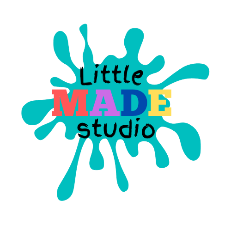 STUDENT DETAILSSTUDENTS DETAILS:I wish/do not wish to sign up to Little MADE Studios mailing list, to find out about future events. STUDENT PHOTO RELEASE FORMI, __________________________________, the parent or legal guardian of ________________________________ (Child) grant Little MADE Studio my permission to use photographs taken of my child at classes etc. for marketing material. With your permission, these photos will be used on various electronic and print media. These include: Little MADE Studio website, posters, newspaper and magazine advertisements, flyers, brochures, banners, promotional Power Points and signage, Facebook, etc.Furthermore, I understand that no royalty fee or other compensation shall become payable to me by reason of such use.Parent/Guardian’s Signature: ________________________________Date: _______________________________GENERAL CONSENT AND INDEMNITYI/We, the undersigned,(Please insert full names of parents or legal guardians)Hereinafter referred to as the “Guardians”, being the parent(s)/guardian(s) of:(Please insert full names of Student)Hereinafter referred to as the “Student”, do hereby indemnify, hold harmless and absolve Little MADE Studio, the members, employees, teachers, agents and/or contractors of Little MADE Studio and any residents of any of the premises of Little MADE Studio at which Little MADE Studio conducts business, of all liability in respect of any claims of accident or injury howsoever arising, whether direct or indirect, or any loss or damage to the property of the Student, Guardian or representative of either, or any other damages which may occur whilst on the premises of  Little MADE Studio, or arising therefrom or in consequence thereof.  This indemnity shall include an indemnity against the recovery of any and all costs resulting from any such damage, loss and/or medical conditions or hospitalisation, including legal costs.The Student and Guardian understand and expressly assume all risks involved in connection with instruction at Little MADE Studio, including but not limited to risk of bodily injury occurring as a result of contact with other students, instructors, walls, equipment, flooring, structures, poles and other objects located in or near classrooms or on the Little MADE Studio property, or the Student’s physical condition or physical limitations. The Guardian authorizes Little MADE Studio  owners and all employees and agents of these parties to act for the student according to their best judgment in providing or arranging for emergency care in any emergency situation requiring medical attention.I acknowledge the contagious and unpredictable nature of the coronavirus disease 2019 (COVID-19) that makes it difficult to prevent transmission, indemnifying Little MADE Studio and its staff against the transmission of COVID-19 on their premises and that by signing this Indemnity I hereby waive certain legal rights that may exist and that I may otherwise have against COMPANY NAME and others.RELEVANT INFORMATION CONCERNING THE STUDENT:Does the Student have any medical condition/allergy that Little MADE Studio needs to be aware of?DATESurnameFirst NamesDate of BirthAllergies/ConcernsParent/Guardian DETAILS Parent/Guardian DETAILS SurnameFirst NameMobile Phone NumberEmail AddressPostal AddressADDITIONAL CONTACTADDITIONAL CONTACTNameContact NumberRelation to Student	Condition	ConditionMedication RequiredEmergency Contact Details and Telephone Numbers:Signature:Signature:Date:Date: